Math 30-3: Investigating Lines (Direct Variation)Part AThe cost of a private dinner with a set menu at a restaurant is represented by the equation where n is the number of people in attendance and C is the total cost.  Complete the partial table of values below.  Then, graph the data on the grid provided.  Label the graph L1.The cost of a different menu is represented by the equation  where n is the number of people in attendance and C is the total cost.  Complete the partial table of values below.  Then, graph the data on the same grid as number 1.  Label the graph L2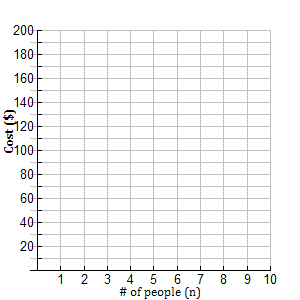 3.  	Are the graphs above linear or non-linear?  How do you know?4.  How are L1 and L2 different?  How are they similar?5.  	What would happen to the graph if the equation was ?  6.  (a)  What does the number in front of the variable “n” represent in this problem?(b)  What does the number in front of the variable “n” represent in general?7.  	Given the graphs below, determine:	(a)  The cost/person	(b)  The equation of the line.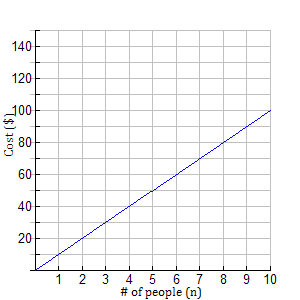 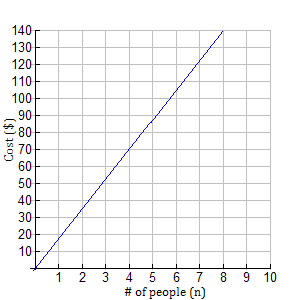 (a)(b)8.  How did you find the value in front of the variable in question #7?9.  	What if you were told that the cost for 8 people was $96?  What would be the equation of the line?nC0123456nC0123456